Warszawa 7 września  2021r.Oświadczenie Sędziów Izby Cywilnej Sądu NajwyższegoW związku ze zwołaniem na dzień7 września 2021 r. Zgromadzeni Sędziów Izby Cywilnej Sądu Najwyższego w celu wyboru kandydatów na stanowisko Prezesa Sądu Najwyższego kierującego pracami Izby Cywilnej oraz biorąc pod uwagę przebieg tego wydarzenia,Oświadczamy:Zgromadzenie Sędziów Izby Cywilnej Sądu Najwyższego w celu wyboru kandydatów na stanowisko Prezesa Sądu Najwyższego kierującego pracami Izby Cywilnej zostało prawidłowo zwołane na dzień 29 czerwca 2021 r. i w tym dniu podjęło uchwałę, o odroczeniu Zgromadzenia wyborczego do czasu zakończenia postępowań toczących się przed Trybunałem Sprawiedliwości Unii Europejskiej w sprawach C-791/19, C-487/19 i C-508/19, z których tylko jedno (C-791/19) zostało zakończone wyrokiem z dnia 15 lipca 2021 r.Uchwała Zgromadzenia Sędziów Izby Cywilnej Sądu Najwyższego  z dnia 29 czerwca 2021 r. nie została uchylona,  obowiązuje i nie ustały przyczyny jej podjęcia.Przewodnicząca Zgromadzenia w dniu 7 września 2021 r. odmówiła także poddania pod głosowanie prawidłowo zgłoszonego wniosku o odroczenie Zgromadzenia z przyczyn tożsamych z tymi, które zdecydowały o podjęciu uchwały z dnia 29 czerwca 2021 r.  Przyczyny te dotyczą również osobiście Przewodniczącej Zgromadzenia.Stwierdzamy, że wobec odroczenia Zgromadzenia wyborczego rozpoczętego w 29 czerwca 2021 r. nie jest dopuszczalne wszczęcie i prowadzenie nowej równoległej procedury wyborczej, w tym zgłoszenie kandydatów na stanowisko Prezesa Izby Cywilnej Sądu Najwyższego, którego uprawnianie dotyczą między innymi wyznaczania składów orzekających, przeprowadzony w wadliwej procedurze wyborczej, pogłębi jedynie chaos prawny, czego chcemy uniknąć.W tych okolicznościach podpisani niżej Sędziowie Izby Cywilnej Sądu Najwyższego uznali, że dalsze uczestnictwo w obradach oraz zgłoszenie kandydatów w wadliwej procedurze wyborczej byłoby nieodpowiedzialne.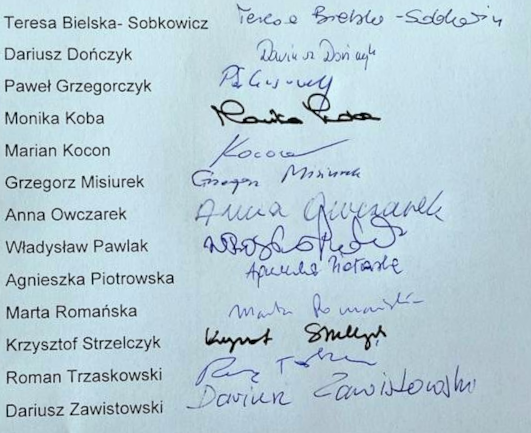 